BIODATA MAHASISWA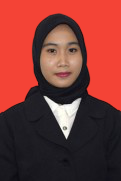 Identitas DiriNama 			: Nur RahmadiahNPM 			: 173114319Tempat/Tgl. Lahir 	: Tg. Morawa, 28 November 1999 Jenis Kelamin 		: PerempuanAgama 			: IslamAnak ke 			: 2Alamat                             : Desa Bangun Sari Dsn XIII Gg.Sukidi Tg.MorawaPendidikan SD 			: SD Negeri 101887SMP			: SMP Negeri 2 Tg.MorawaSMA	: SMK Negeri 3 Medan       S-1			: Universitas Muslim Nusantara Al Washliyah              MedanJudul Skripsi	:	Implementasi Layanan Inovasi Samsat Keliling Dalam Upaya Meningkatkan Pelayanan Pembayaran Pajak  Kendaraan Bermotor Roda Dua Pada Samsat BP2RD Sumatera Utara Medan SelatanDosen Pembimbing 	: Toni Hidayat, SE.,M.SiOrang TuaNama Ayah		: Puji WaluyoNama Ibu			: SuandariAlamat                             : Desa Bangun Sari Dsn XIII Gg.Sukidi Tg.Morawa